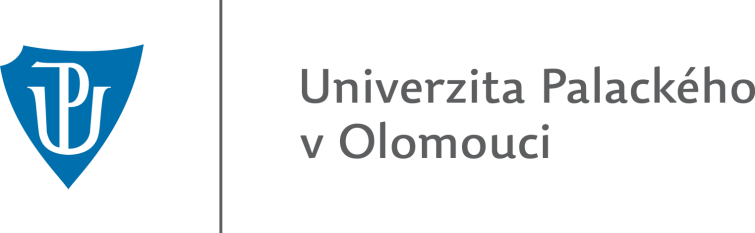 Seminární práceVypracovala: Iva JurčováObor: U1STPředmět: Didaktika mateřského jazyka B AKADEMICKÝ ROK: 2019/2020VYUČUJÍCÍ: Mgr. Veronika KrejčíNázev činnosti: Přiřaď správné slovo (pohybová hra)učivo: Slova nadřazená a podřazená Ročník: 3. ročník  Popis činnosti: Na jedné straně místnosti jsou vysypané rozstříhané kartičky. Na druhé straně se žáci rozdělí na dvě nebo tři družstva (např. podle řad v lavicích), v každém družstvu mají vždy počet krabiček podle počtu témat na rozdělení (nápaditosti se meze nekladou), na kterých je napsáno vždy nadřazené slovo skupiny, které je jednou z několika rozstříhaných na hromádce. Na pokyn se rozbíhá vždy jen jeden z družstva pro jednu kartičku. Tu musí správně začlenit, jakmile má hotovo může běžet další. Cca po 3 minutách hru zastavuji (závisí na individualitě skupiny/třídy). Společně v lavicích si zkontrolujeme odpovědi a SPOLEČNĚ opravujeme chyby. 45 slov na jedno téma v tabulce (nejlépe zalaminovat!) (jako příklad přikládám podstatná jména, slovesa a přídavné jm. X ovoce, zelenina; zvířata; části oblečení a doplňky) V ČJ např. u určování rodu,vzoru podstat. jmen, tento nápad jde obměňovat i na myšlenkových mapách v jiných předmětech (například přírodopis, matematika atd.)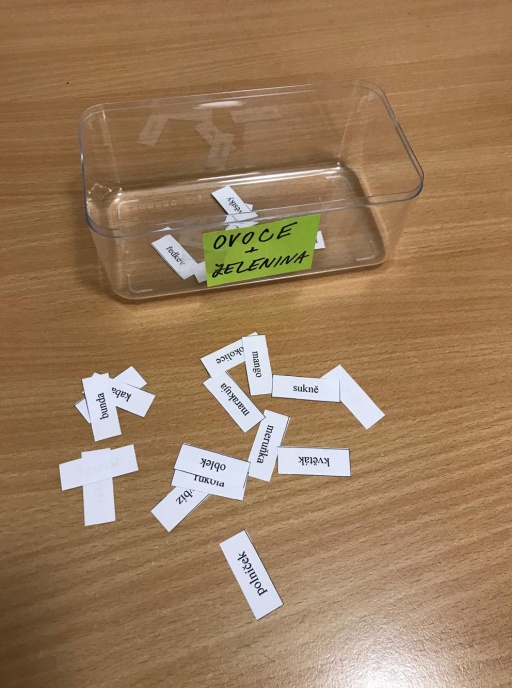 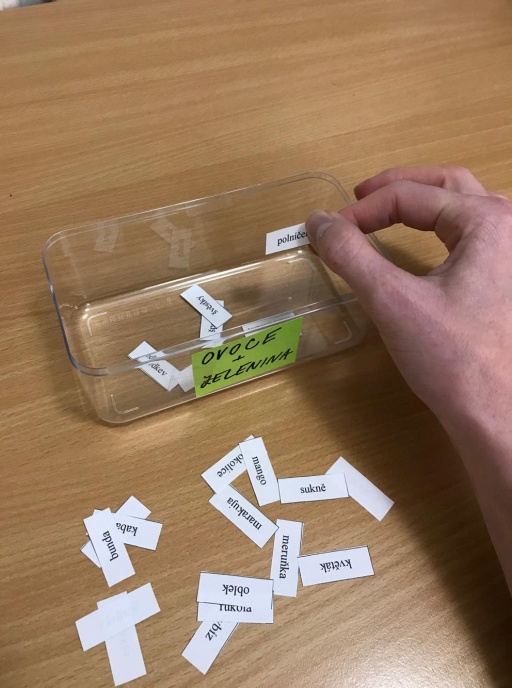 